О ходе реализации Проекта «Цифровизация Общероссийского Профсоюза образования»Заслушав информацию «О ходе реализации проекта «Цифровизация Общероссийского Профсоюза образования», президиум областной организации Общероссийского Профсоюза образования отмечает следующее:Все территориальные профсоюзные организации выполнили задачу по формированию единого реестра Общероссийского Профсоюза образования, выстроив в АИС структуру своей территориальной организации Профсоюза вплоть до каждой первичной профсоюзной организации. И в то же время на текущий период единый реестр Профсоюза не является актуальным, так как в АИС не во всех территориальных Профсоюзных организациях должным образом проведена работа по реорганизации образовательных учреждений, созданию структурных подразделений (профсоюзных организаций и профсоюзных групп) и постановке членов Профсоюза на учет в структурные подразделения первичных профсоюзных организаций. Так в 15% территориальных организаций, а именно в Алгайской, Аркадакской, Красноармейской, Перелюбской, Самойловской, Турковской территориальных профсоюзных организациях своевременно не актуализируются данные о ликвидированных или реорганизованных организациях Профсоюза (не заполняется поле «Дата исключения из реестра» во вкладке «Регистрация» паспорта организации), о созданных организациях Профсоюза.На текущий момент формируют список членов Профсоюза первичные профсоюзные организации студентов СГЮА, СГТУ имени Гагарина Ю.А., СГУ имени Н.Г. Чернышевского, Саратовского областного педагогического колледжа, что также является аспектом недостоверности единого реестра Профсоюза.В формировании статистического отчета особую роль занимают данные о должностях работников. На данный момент не указана должность в учетных карточках 10475 членов Профсоюза, что составляет 15% от общего числа членов Профсоюза Саратовской области. По сведениям из АИС «Единый реестр Общероссийского Профсоюза образования» на данный момент в 24 из 39 территориальных профсоюзных организациях сохранено профсоюзное членство на уровне 100%, либо увеличено. Так в Александрово-Гайском, Аркадакском, Аткарском, Балтайском, Екатериновском, Новобурасовском, Самойловском, Советском районе сохранено профсоюзное членство на уровне 100%, в Балаковском – 100,9%, Балашовском – 102%, Вольском, Пугачевском и городе Саратове – 100,6%, Гагаринском – 101,1%, Ершовском – 105,9%, Красноармейском – 101,3%, Краснопартизанском – 102,3%, Марксовском – 101,2%, Питерском и Ровенском – 100,2%, Ртищевском – 100,5%, Турковском – 118,3%. В то же время в 15 территориальных профсоюзных организациях зафиксировано снижение профсоюзного членства от 0,1 до 3,7%. В ряде первичных профсоюзных организаций СПО наблюдается положительная тенденция к увеличению профсоюзного членства. В первичных профсоюзных организациях Балаковского промышленно-транспортного техникума имени Н.В. Грибанова, Вольского педагогического колледжа, Губернаторского колледжа, Калининского техникума агробизнеса, Энгельсского политехникума председатели провели агитационную и организационную работу по приёму студентов в члены Профсоюза.Сохраняется профсоюзное членство на уровне 100% в первичных профсоюзных организациях Александрово-Гайского политехнического лицея, Базарно-Карабулакского техникума агробизнеса, Балашовского политехнического лицея, Петровского агропромышленного лицея, работников Энгельсского колледжа профессиональных технологий, Хвалынского агропромышленного лицея.Председатели и ответственные за работу в АИС студенческих профсоюзных организаций в Саратовской государственной юридической академии, Саратовского национального исследовательского государственного университета имени Н.Г. Чернышевского, Саратовского государственного технического университета имени Гагарина Ю.А., Саратовского областного педагогического колледжа продолжают работать над формированием списка членов Профсоюза. Увеличивается процент профсоюзного членства в первичной профсоюзной организации работников Саратовского государственного технического университета имени Гагарина Ю.А. Напротив, отсутствует какая-либо активность в работе с информационной базой данных в первичной профсоюзной организации работников Саратовской государственной юридической академии. Продолжается работа по популяризации бонусной программы для членов Профсоюза PROFCARDS. Отличается стабильностью работа по привлечению членов Профсоюза к регистрации в бонусной программе у председателя первичной профсоюзной организации работников Саратовского национального исследовательского государственного университета имени Н.Г. Чернышевского, где 66,36% членов Профсоюза зарегистрированы на сайте profcards.ru, что является наибольшим процентов среди профсоюзных организаций вузов. Также активную работу в этом направлении проводит председатель первичной профсоюзной организации студентов Вольского педагогического колледжа им. Ф.И. Панферова (59,04%).Остаются лидерами в продвижении бонусной программы PROFCARDS председатели Питерской районной профсоюзной организации, где 95,8% всех членов Профсоюза имеют личный кабинет на сайте profcards.ru, Новоузенской – 58%, Романовской – 43,3% районных профсоюзных организаций и города Саратова – 42,3%.В то же время, вовлечение членов Профсоюза в программу PROFCARDS проходит не активно. В целом по областной организации зарегистрировано в бонусной программе лишь 25% членов Профсоюза. Особенно низкий показатель отмечается в Алгайской, Аркадакской, Балтайской, Марксовской, Новобурасской, Перелюбской, Турковской территориальных профсоюзных организациях и более чем в 20 учреждениях СПО и вузов, где менее 5% членов Профсоюза зарегистрированы в бонусной программе PROFCARDS.В связи с вышеизложенным президиум Саратовской областной организации Общероссийского Профсоюза образования постановляет:Информацию «О ходе реализации проекта «Цифровизация Общероссийского Профсоюза образования» принять к сведению.В АИС «Единый реестр Общероссийского Профсоюза образования» до 20 июня 2023 года актуализировать данные о должностях членов Профсоюза, отобразить в полной мере прошедшую реорганизацию образовательных учреждений.Председателям первичных профсоюзных организаций работников СПО и вузов, территориальных организаций:Обратить особое внимание на формирование реестра профсоюзных организаций при реорганизации в образовательных учреждениях;Принять меры по вовлечению членов Профсоюза в бонусную программу PROFCARDS.Председателям студенческих первичных профсоюзных организаций нарастить темп формирования списка членов Профсоюза в АИС «Единый реестр Общероссийского Профсоюза образования», соблюдая дифференциацию по студенческим группам и курсам обучения.Обратить внимание первичной профсоюзной организации работников Саратовской государственной юридической академии на организацию работы в АИС «Единый реестр Общероссийского Профсоюза образования».Контроль над выполнением положений постановления возложить на заместителя председателя Саратовской областной организации Общероссийского Профсоюза образования Поповой Г.Н.Председатель									        Н.Н. Тимофеев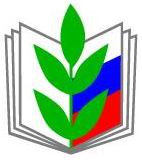 ПРОФЕССИОНАЛЬНЫЙ СОЮЗ РАБОТНИКОВ НАРОДНОГО ОБРАЗОВАНИЯ И НАУКИ РОССИЙСКОЙ ФЕДЕРАЦИИСАРАТОВСКАЯ ОБЛАСТНАЯ ОРГАНИЗАЦИЯ ПРОФЕССИОНАЛЬНОГО СОЮЗА РАБОТНИКОВ НАРОДНОГО ОБРАЗОВАНИЯ И НАУКИ РОССИЙСКОЙ ФЕДЕРАЦИИ(САРАТОВСКАЯ ОБЛАСТНАЯ ОРГАНИЗАЦИЯ «ОБЩЕРОССИЙСКОГО ПРОФСОЮЗА ОБРАЗОВАНИЯ»)ПРЕЗИДИУМПОСТАНОВЛЕНИЕПРОФЕССИОНАЛЬНЫЙ СОЮЗ РАБОТНИКОВ НАРОДНОГО ОБРАЗОВАНИЯ И НАУКИ РОССИЙСКОЙ ФЕДЕРАЦИИСАРАТОВСКАЯ ОБЛАСТНАЯ ОРГАНИЗАЦИЯ ПРОФЕССИОНАЛЬНОГО СОЮЗА РАБОТНИКОВ НАРОДНОГО ОБРАЗОВАНИЯ И НАУКИ РОССИЙСКОЙ ФЕДЕРАЦИИ(САРАТОВСКАЯ ОБЛАСТНАЯ ОРГАНИЗАЦИЯ «ОБЩЕРОССИЙСКОГО ПРОФСОЮЗА ОБРАЗОВАНИЯ»)ПРЕЗИДИУМПОСТАНОВЛЕНИЕПРОФЕССИОНАЛЬНЫЙ СОЮЗ РАБОТНИКОВ НАРОДНОГО ОБРАЗОВАНИЯ И НАУКИ РОССИЙСКОЙ ФЕДЕРАЦИИСАРАТОВСКАЯ ОБЛАСТНАЯ ОРГАНИЗАЦИЯ ПРОФЕССИОНАЛЬНОГО СОЮЗА РАБОТНИКОВ НАРОДНОГО ОБРАЗОВАНИЯ И НАУКИ РОССИЙСКОЙ ФЕДЕРАЦИИ(САРАТОВСКАЯ ОБЛАСТНАЯ ОРГАНИЗАЦИЯ «ОБЩЕРОССИЙСКОГО ПРОФСОЮЗА ОБРАЗОВАНИЯ»)ПРЕЗИДИУМПОСТАНОВЛЕНИЕПРОФЕССИОНАЛЬНЫЙ СОЮЗ РАБОТНИКОВ НАРОДНОГО ОБРАЗОВАНИЯ И НАУКИ РОССИЙСКОЙ ФЕДЕРАЦИИСАРАТОВСКАЯ ОБЛАСТНАЯ ОРГАНИЗАЦИЯ ПРОФЕССИОНАЛЬНОГО СОЮЗА РАБОТНИКОВ НАРОДНОГО ОБРАЗОВАНИЯ И НАУКИ РОССИЙСКОЙ ФЕДЕРАЦИИ(САРАТОВСКАЯ ОБЛАСТНАЯ ОРГАНИЗАЦИЯ «ОБЩЕРОССИЙСКОГО ПРОФСОЮЗА ОБРАЗОВАНИЯ»)ПРЕЗИДИУМПОСТАНОВЛЕНИЕ
«16» мая 2023 г.
г. Саратов
г. Саратов
№ 22